                                                                                  																					      Lünen, 30.01.21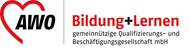 Liebe OGS - Eltern,es wurde nun bekannt gegeben, dass das Essensgeld für den Januar erstattet wird.Da die meisten Eltern den Beitrag bereits überwiesen haben, würden wir das Geld für den Februar verrechnen, somit würde diese Zahlung entfallen.Für die Kinder die an der Notbetreuung teilnehmen, gilt wieder eine andere Regelung.Die Kinder, die täglich die Notgruppe besuchen, begleichen weiterhin die Pauschale.Kinder die nur tageweise kommen, zahlen pro Tag 3€. Am Ende des Monats gebe ich Ihren Kindern eine Rechnung mit.Für Rückfragen stehe ich Ihnen gern zu Verfügung: Corinna Döring02306/755720 oder 0152-52639193Liebe OGS- Kinder,gern könnt ihr uns Briefe schreiben oder Bilder malen.                Wir vermissen Euch sehr!!!!Euer OGS-Team